第一临床医学院2023年申请审核及硕博连读博士研究生招生细则根据学校博士学位研究生（大陆生）招生简章和《暨南大学优秀硕士研究生硕博连读管理办法（试行）》（暨研﹝2011﹞66号）相关规定，结合学院学科特点，特制定本细则。一、领导机构学院设有研究生招生领导小组，全面负责研究生招生录取工作，审核各专业复试方案、复试教师名单、拟录取名单等重要工作。领导小组下设工作小组，负责处理考生的复试成绩核查及申诉。二、招生计划各专业拟招生硕博连读人数不超过该专业总招生计划，拟招生申请审核人数不超过该专业总招生计划的50%（仅有1个招生名额的专业则不超过该专业的实际招生名额）。报考条件硕博连读招生对象除满足我校2023年博士生招生简章规定的条件外，还须同时符合以下条件：1.硕博连读考生为符合报考条件的暨南大学非定向全日制在读科学学位硕士；2.硕士期间成绩不存在挂科、重修现象，且具有较强的创新精神和科研能力；3.英语水平优良（或六级考试成绩425分以上，或雅思6.5分以上，或托福95分以上）；4.报考导师具有2023年科学学位博士研究生招生指标，考生需获得报考导师的同意才能报考。（二）申请审核制1.科学学位博士报考条件招生对象除满足我校2023年博士生招生简章规定的条件外，还须同时符合以下条件：（1）申请审核制的考生为符合条件的应、往届医学硕士；（2）硕士期间成绩不存在挂科、重修现象，且具有较强的创新精神和科研能力；（3）英语水平优良（或六级考试成绩425分以上，或雅思6.5分以上，或托福95分以上）；（4）近三年以第一作者（共同第一作者则必须排名第一位）在SCI类期刊发表2篇与硕士学位论文研究内容相关的论著（不含综述、病例报告及Meta分析等非论著文章，需提供封面、目录、原文及检索报告）。中科院文献情报中心分区表发布的《国际期刊预警名单（试行）》中的期刊不计算入内。具体名单附后。2.专业学位博士报考条件招生对象除满足我校2023年博士生招生简章规定的条件外，还须同时符合以下条件：申请审核制的考生为符合条件的应、往届医学或临床医学硕士，具备临床医学医师资格，不接受硕博连读；报考前（应届硕士毕业生入学前）须获得与报考专业相关专科的住院医师规范化培训合格证书（培训专业须与博士报考专业相同或相近）；英语水平优良（或六级考试成绩425分以上，或雅思6.5分以上，或托福95分以上）；（4）在科学研究方面做出突出成绩，近三年内在本专业领域的国内外高水平学术刊物以第一作者（共同第一作者则必须排名第一位）发表2篇临床研究类论著（不含综述、病例报告及Meta分析等非论著文章，需提供封面、目录、原文及检索报告）。中科院文献情报中心分区发表发布的《国际期刊预警名单（试行）》中的期刊不计算入内。具体名单附后。五、申请材料审核（1）由学院或教研室组织不少于7位专家对申请材料进行审核，不符合基本申请条件者，终止申请程序。（2）考核小组成员对符合申请资格的申请审核制考生分别给出外语、专业素质、研究潜力三个方面的成绩（每个单项100分，总分300分）。实行每位导师独立评分，分别去掉单项最高分与最低分，计算各项平均分，再计算总分。按总分由高到低排序，确定复试名单。（3）审核成绩合格要求：每项成绩不低于80分，总成绩不低于240分。六、复试与拟录取（1）原则上实行差额复试，复试比例不低于200%，不高于300%。（2）复试形式为面试，每位考生复试时间不少于30分钟，其中每人不少于15分钟情况汇报（PPT形式）。（3）面试小组评委由专业点不少于7位专业导师组成，重点考核考生综合运用所学知识分析问题和解决问题的能力，对本学科前沿知识及最新研究动态掌握情况和是否具备博士生培养的潜能和综合素质。实行每位导师独立评分，去掉一个最高分和一个最低分后，再计算平均分。 （4）临床医学专业学位博士申请人须参加临床技能考核，由二级学科教研室或三级学科组织临床技能考核小组对其临床能力表现进行考察，可计入专业素质分内。（5）材料审核成绩与复试成绩权重分别为50%。（6）在不超过招生指标的前提下，申请审核制与硕博连读制分两类按照考核总成绩从高到低分依次择优录取。七、申诉受理第一临床医学院研究生管理办公室  联系方式：020-38688039    邮箱：jnuhy1@163.com 八、其他说明（1）如某些方面特别优秀或国家紧缺专业等原因，经招生领导小组同意，以上条件可适当放宽审核。（2）报名参加硕博连读及申请审核但未通过材料评估或复试考核的考生，可在博士统一招考报名截止日期前重新报考，并参加学校统一组织的博士研究生入学考试。（3）硕博连读及申请审核招生择优录取，没有必须完成计划要求。（4）未尽事宜，一切以学校发布的公告为准。（5）咨询方式、材料邮寄地址及信息登记所有申请考生需要在学校规定期限前邮寄两份纸质版材料，提交电子版材料（压缩文件形式，材料按清单顺序排列，邮件及压缩文件命名：暨南大学+姓名+申请审核或硕博连读），同时扫描以下二维码完成第一临床医学院申请审核制与硕博连读博士研究生报考信息登记。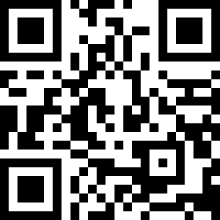 材料清单：（1）一份学习与学术研究的简要经历（自本科起）；（2）一份本科与硕士阶段的学习成绩单（须就读单位盖章）；（3）一本硕士学位论文全文（往届生）或论文摘要（应届生）；（4）近三年以第一作者（需排名第一）已公开发表的论著全文及其检索报告（不含综述、病例报告及Meta分析等非论著文章）；（5）一份不少于3000字的拟攻读博士学位的研究计划书（自我校研究生招生信息网下载中心下载）；（6）一份最高学位证书、相关获奖证书及外语水平证明材料复印件；（7）两封正高职称专家亲笔署名的推荐信（含推荐人的正高职称证书）；（8）博士生入学考试报名信息简表（需完成签字及盖章）；（9）政审表（可自我校研究生招生信息网下载中心下载，需完成盖章）；（10）学生证或教育部学籍在线验证报告（在校生提供）；（11）执业医师资格证（报考专业学位考生提供）；（12）住院医师规范化培训合格证书（报考专业学位往届生提供）、住院医师规范化培训在培证明（报考专业学位应届生提供）；（13）招生简章上要求的其他相关材料。联系人：陈老师             联系电话：020-38688039    发送邮箱：jnuhy1@163.com邮寄地址及邮编： 广州市黄埔大道西613号暨南大学附属第一医院门诊652   510630另附招生导师：具备科学学位申请审核及硕博连读招生资格的博导名单（2）具备专业学位申请审核制招生资格的导师在我院2023年博士研究生招生目录内的专业学位博导，是否具有招生指标，须提前与导师联系。第一临床医学院                                      2022年10月31日附件：《国际期刊预警名单（试行）》本文来自“中科院文献情报中心分区表”。专业代码专业名称招生导师研究方向100201内科学李扬秋、曾辉、肖佳01血液病、03消化系统病100204 神经病学徐安定100206皮肤病与性病学张宏100207影像医学与核医学罗良平、王璐、张水兴、王颖100210外科学査振刚、郑小飞02骨外科100215 康复医学与理疗学陈卓铭100217麻醉学王昊学科期刊预警等级材料科学Metals低材料科学Coatings低材料科学Materials低材料科学JOURNAL OF NANOSCIENCE AND NANOTECHNOLOGY低地球科学Minerals低地球科学Atmosphere低工程技术Artificial Cells Nanomedicine and Biotechnology高工程技术Advances in Civil Engineering中工程技术INTERNATIONAL JOURNAL OF ENERGY RESEARCH中工程技术MATHEMATICAL PROBLEMS IN ENGINEERING中工程技术SENSORS低工程技术Energies低工程技术Applied Sciences-Basel低工程技术Polymers低工程技术Electronics低工程技术Processes低工程技术COMPLEXITY低工程技术Desalination and Water Treatment低化学International Journal of Electrochemical Science中化学Catalysts低化学MOLECULES低化学NATURAL PRODUCT RESEARCH低化学ZEITSCHRIFT FUR KRISTALLOGRAPHIE-NEW CRYSTAL STRUCTURES低环境科学与生态学Sustainability中环境科学与生态学Water低计算机科学IEEE Access中农林科学Agronomy-Basel低生物学JOURNAL OF CELLULAR BIOCHEMISTRY高生物学JOURNAL OF CELLULAR PHYSIOLOGY中生物学BIOSCIENCE REPORTS中生物学Biomed Research International中生物学Plants-Basel低生物学Cells低数学Boundary Value Problems高数学Advances in Difference Equations高数学JOURNAL OF INEQUALITIES AND APPLICATIONS中数学Mathematics低医学European Review for Medical and Pharmacological Sciences高医学International Journal of Clinical and Experimental Pathology高医学MEDICINE高医学International Journal of Clinical and Experimental Medicine高医学BIOMEDICINE & PHARMACOTHERAPY中医学EXPERIMENTAL AND MOLECULAR PATHOLOGY中医学BRAZILIAN JOURNAL OF MEDICAL AND BIOLOGICAL RESEARCH中医学Cancer Biomarkers中医学INTERNATIONAL JOURNAL OF IMMUNOPATHOLOGY AND PHARMACOLOGY中医学ONCOLOGY RESEARCH中医学American Journal of Cancer Research中医学MEDICAL SCIENCE MONITOR中医学Oncology Letters中医学Experimental and Therapeutic Medicine中医学OncoTargets and Therapy中医学ONCOLOGY REPORTS中医学Molecular Medicine Reports中医学INTERNATIONAL JOURNAL OF MOLECULAR MEDICINE中医学JOURNAL OF INTERNATIONAL MEDICAL RESEARCH中医学American Journal of Translational Research中医学Journal of Biomaterials and Tissue Engineering中医学Aging-US中医学LIFE SCIENCES低医学Journal of Clinical Medicine低医学International Journal of Environmental Research and Public Health低医学Acta Medical Mediterranea低